ประกาศองค์การบริหารส่วนตำบลเขาพระบาทเรื่อง  สอบราคาโครงการก่อสร้างปรับปรุงอาคารคอนกรีตเสริมเหล็กศูนย์พัฒนาเด็กเล็ก อบต.  หมู่ที่ ๖*********************	 ด้วยองค์การบริหารส่วนตำบลเขาพระบาท   มีความประสงค์จะสอบราคาโครงการก่อสร้างปรับปรุงอาคารคอนกรีตเสริมเหล็ก ศูนย์พัฒนาเด็กเล็กองค์การบริหารส่วนตำบลเขาพระบาท  หมู่ที่ ๖ งบประมาณ  ๖๑๓,๕๐๐.-บาท (เงินหกแสนหนึ่งหมื่นสามพันห้าร้อยบาทถ้วน)  สถานที่ดำเนินการ หมู่ที่ ๖  ตำบลเขาพระบาท อำเภอเชียรใหญ่  โดยวิธีสอบราคา                  	ผู้มีสิทธิเสนอราคาจะต้องมีคุณสมบัติ  ดังต่อไปนี้เป็น  นิติบุคคล  หรือบุคคลธรรมดา  ผู้มีอาชีพรับจ้างงานที่สอบราคาจ้างดังกล่าว   	๒.  ไม่เป็นผู้ที่ถูกระบุชื่อไว้ในบัญชีรายชื่อผู้ทิ้งงานของทางราชการ  รัฐวิสาหกิจ หรือของหน่วย                      การบริหารราชการส่วนท้องถิ่น  ในขณะที่ยื่นซองสอบราคา   	๓.  ไม่เป็นผู้ได้รับเอกสิทธิ์หรือคุ้มกัน   ซึ่งอาจปฏิเสธไม่ยอมขึ้นศาลไทยเว้นแต่รัฐบาลของผู้            เสนอราคาสละสิทธิ์ความคุ้มกันนั้น    	๔.  ไม่เป็นผู้มีผลประโยชน์ร่วมกันกับผู้เสนอราคารายอื่นที่เข้าเสนอราคาให้แก่องค์การบริหาร                         ส่วนตำบลเขาพระบาท  ณ  วันประกาศสอบราคา  หรือไม่เป็นผู้กระทำการอันเป็นการ                                     ขัดขวางการแข่งขันราคาอย่างเป็นธรรม  ในการสอบราคาจ้างครั้งนี้                   	๕.  มีผลงานก่อสร้างประเภทเดียวกัน   ในวงเงินไม่น้อยกว่า   ๓๐๖,๗๕๐.- บาท                  	กำหนดดูสถานที่ก่อสร้าง ในวันที่ ๑๐  พฤษภาคม  ๒๕๕๖ ระหว่างเวลา ๐๙.๓๐ ถึง ๑๒.๐๐ น.   ณ ที่ทำการองค์การบริหารส่วนตำบลเขาพระบาท และกำหนดฟังคำชี้แจงรายละเอียดเพิ่มเติม  ณ ที่ทำการองค์การบริหารส่วนตำบลเขาพระบาท หากไม่ได้รับฟังคำชี้แจงรายละเอียดเพิ่มเติมและดูสถานที่ก่อสร้างในวันเวลาดังกล่าวให้ถือว่าผู้นั้นได้รับฟังคำชี้แจงรายละเอียด เพิ่มเติมและดูสถานที่แล้วจะนำมาเป็นข้ออ้างเพื่อการใด ๆ ไม่ได้ทั้งสิ้น                   	กำหนดยื่นซองสอบราคา  โดยกำหนดให้มีการยื่นซองสอบราคา  ดังนี้                   	๑. กำหนดขายและรับซองสอบราคา ตั้งแต่วันที่ ๒๖  เมษายน  ๒๕๕๖  ถึงวันที่  ๑๐ พฤษภาคม   ๒๕๕๖ ณ ที่ทำการองค์การบริหารส่วนตำบลเขาพระบาท  ในวันและเวลาราชการ                   	๒.  กำหนดยื่นซองสอบราคา  ในวันที่ ๑๐  พฤษภาคม ๒๕๕๖ เวลา ๐๙.๐๐ น.  ถึง  ๑๖.๐๐ น.  ณ ศูนย์รวมข้อมูลข่าวสารการซื้อหรือการจ้างของระดับอำเภอ (เชียรใหญ่)                   	กำหนดเปิดซองสอบราคา  ในวันที่   ๑๔  พฤษภาคม ๒๕๕๖   ตั้งแต่เวลา  ๑๑.๐๐น.  เป็นต้นไป  ณ  ศูนย์รวมข้อมูลข่าวสารการซื้อหรือการจ้างของระดับอำเภอ (เชียรใหญ่)                                                                                                                                                   / ผู้สนใจ............-๒-		ผู้สนใจติดต่อขอรับ /ซื้อเอกสารสอบราคาในราคาชุดละ   ๒,๐๐๐.-  บาท  ได้ที่  ส่วนการคลังองค์การบริหารส่วนตำบลเขาพระบาท ระหว่างวันที่ ๒๖  เมษายน  ๒๕๕๖  ถึงวันที่ ๑๐  พฤษภาคม  ๒๕๕๖  
ในวันและเวลาราชการ(ยกเว้นวันที่ ๑๐ พฤษภาคม ๒๕๕๖ กำหนดขายซอง ตั้งแต่งวันที่ ๐๘.๓๐ – ๑๕.๐๐ น.)  หรือสอบถามทางโทรศัพท์หมายเลข ๐-๗๕๓๕-๔๓๕๖  ต่อ ๑๕ และทาง WWW.khaophrabat.go.th                                 ประกาศ  ณ  วันที่   ๒๖   เดือนเมษายน พ.ศ. ๒๕๕๖                                                       (ลงชื่อ)                                                                                        (นางสาวฉวีวรรณ  แก้วเขียว)	                นายกองค์การบริหารส่วนตำบลเขาพระบาท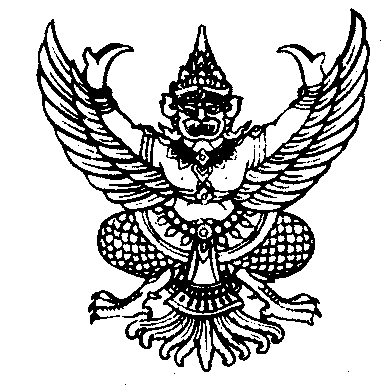 